KUULUTUSASEMAKAAVAMUUTOKSEN JA TONTTIJAON VOIMAANTULOKaupunginhallitus on päätöksellään 5.8.2019 § 220 hyväksynyt 19.6.2019 päivätyn 24.kaupunginosan Ventelä korttelia 138 ja puistoaluetta koskevan L86 Petäjäpuiston asemakaavan muutoksen ja siihen liittyvän tonttijaon.Kaupunginhallituksen päätöksestä ei ole valitettu.Kaava saa lainvoiman tällä kuulutuksella 25.9.2019Lohjalla 25.9.2019KAUPUNGINHALLITUS Kaupunkikehitys | Kaavoitus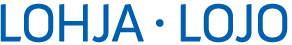 KUULUTUSPäivämäärä/Datum         
25.9.2019